УКРАЇНАПОЧАЇВСЬКА  МІСЬКА  РАДА                                ВИКОНАВЧИЙ КОМІТЕТР І Ш Е Н Н Я      від    січня  2022 року                                                                                                  ПРОЄКТПро   перереєстрацію  громадян,які перебувають на  квартирномуобліку станом на 26.01.2022 року.          Розглянувши  подані  матеріали для перереєстрації громадян керуючись ст. 36. ст. 39, ст. 40   Житлового кодексу Української РСР , пунктом 25 «Правил обліку громадян, які потребують поліпшення житлових умов, і надання їм жилих приміщень в Українській РСР» затверджені постановою Ради Міністрів УРСР і Укрпрофради від 11 грудня 1984 р. № 470 (далі – Правила обліку),  ст. 30 Закону України «Про місцеве самоврядування в Україні», на підставі протоколу засідання громадської комісії з житлових питань при виконавчому комітеті Почаївської міської ради  № 1/3 від 26.01.2022 року,  виконавчий комітет  міської радиВ и р і ш и в:Провести перереєстрацію громадян, які перебувають на квартирному обліку при виконавчому комітеті Почаївської міської ради, а саме :1.1.Зафіксувати зміни, які пройшли в сім’ях громадян, які стоять на квартирній черзі:Жовтовська Світлана Володимирівна – була одна, на даний час 3 члени сім’ї: вона, чоловік -Ярмусь Петро Іванович та син - Ярмусь Марк Петрович (копія свідоцтва про народження додається). Була без реєстрації, на даний час зареєстрована за адресою: село Матвіївці, вул. Підлісецька, 20, Шумського району Тернопільської області (довідка про реєстрацію місця проживання додається). Після одруження змінила прізвище на Ярмусь (копія свідоцтва про шлюб додається). Хворостецька Зоряна Іванівна – було 7 (сім) членів сім’ї, на даний час - 4 (чотири) – вона та троє дітей.Павловський Ігор Федорович – було 4 (чотири) члени сім’ї, на даний час – один (додається копія рішення суду про розлучення).1.2.Внести у список осіб, які перебувають на квартирному обліку на позачергову чергу   згідно рішення виконавчого комітету №     від 28 січня 2022  року – Деркача Василя Васильовича (склад сім’ї – один).Затвердити списки громадян ,які перебувають на квартирному обліку за місцем проживання та потребують поліпшення житлових умов станом на 26 січня 2022 року:     2.1.Список осіб,   які  перебувають  на  квартирному  обліку  у  кількості 17 (сімнадцять) сімей  (додаток1).2.2.Список   осіб,   які   користуються    правом      першочергового     одержання  жилих  приміщень у кількості 2 (дві) сім’ї (додаток2).     2.3. Список  осіб,  які  користуються  правом  позачергового  одержання    жилих  приміщень у  кількості 9 (дев’ять) сімей  (додаток3).Віктор ЛівінюкДодаток 1до рішення виконавчого комітету №      		від 28 січня2021СПИСОКгромадян, які перебувають на квартирному обліку при виконавчому комітеті Почаївської міської радистаном на 26.01.2022 р.Додаток 3до рішення виконавчого комітету №      		від 28 січня2021С П И С О Кгромадян, які знаходяться на позачерговій черзі на квартирному обліку при виконавчому комітеті Почаївської міської ради  станом на  26.01.2022р.Додаток 2до рішення виконавчого комітету №      		від 28 січня2021С П И С О Кгромадян, які знаходяться на першочерговій черзі на квартирному обліку при виконавчому комітеті Почаївської міської ради  станом на  26.01.2022р.№Прізвище, ім’я, по-батьковіСклад сім’їМісце проживанняПідстава взяття на облікДата і номер рішенняМісце роботи1Лотоцька Євгенія Кирилівна4 Грушевського, 23п.п.1 п. 13№36 27.02.1987не працює2Букай Руслан Степанович4 Радивилівська, 3п.п.1 п. 13№41 24.11.1994не працює3Андросюк Наталія Володимирівна5Кременецька, 4п.п.11 п. 44ст.46 ЖКУ№104 28.07.2005не працює4Горошко Тетяна Василівна4Чайковського, 17ст.45№153 25.12.2007Вчитель ОЗ «Почаївська ЗОШ»5Маркович Валентина Анатоліївна2Дорошенка, 26п.п.4 п.13№165 25.12.2007не працює6Карпчук Галина Василівна8Плетянка, 32п.п.11 п.44ст.46 ЖКУ№72 25.04.2011не працює7Мельник Валентина Святославівна2Шевченка, 25/1п.п.7 п.13№63 30.07.2013не працює8Ярмусь Світлана Володимирівна3вул. Підлісецька, 20с. МатвіївціТернопільська областьп.п.3 п.46ст.46 ЖКУ№171 16.12.2013не працює9Балянт Юрій Сергійович1Шкільна, 36п.п.11 п.44ст.46 ЖКУ№63 20.06.2014Підопічний Почаївського психоневрологічного інтернату10Хворостецька Зоряна Іванівна4Тиха, 11п.п.11 п.44ст.46 ЖКУ№64 20.06.2014Центр надання соціальних послуг11Струк Олег Генадійович5Волинська, 46п.п.7 п.13п.п.3 п.44№64 27.03.2017№119 19.06.2017не працює12Деркач Василь Васильович1с. Лосятин, вул. Надрічна, 49п.п.3 п.46№14  25.07.2017№    28.01.2022не працює13Сімора Катерина Іванівна2Стельмащука, 2п.п.1 п. 13№17 14.02.2019не працює14Соколовська Тетяна Сергіївна1Грушевського, 22п.п.3 п.46ст.46 ЖКУ№3 27.01.2020не працює15Павловський Ігор Федорович1с. Лосятин, вул. Лесі Українки, 4п.п.5.-1 п.46№11 27.01.2021не працює16Дилдіна Яна Олександрівна1с. Старий Тараж, вул. Колгоспна, 40п.п.3 п.46№12 27.01.2021студентка Тернопільського ВПУ17Глад Сергій Миколайович1Кременецька, 31п.п.6 п.13, п.15, 18, 19, 20№244 17.09.2021військовослужбовець УСБУ в Тернопільській області№Прізвище, ім’я, по-батьковіСклад сім’їМісце проживанняПідстава взяття на облікДата і номер рішенняМісце роботи1Андросюк Наталія Володимирівна5Кременецька, 4п.п.11 п. 44ст.46 ЖКУ№104 28.07.2005не працює2Карпчук Галина Василівна8Плетянка, 32п.п.11 п.44ст.46 ЖКУ№72 25.04.2011не працює3Ярмусь Світлана Володимирівна3вул. Підлісецька, 20с. МатвіївціТернопільська областьп.п.3 п.46ст.46 ЖКУ№171 16.12.2013не працює4Балянт Юрій Сергійович1Шкільна, 36п.п.11 п.44ст.46 ЖКУ№63 20.06.2014Підопічний Почаївського психоневрологічного інтернату5Хворостецька Зоряна Іванівна4Тиха, 11п.п.11 п.44ст.46 ЖКУ№64 20.06.2014Центр надання соціальних послуг6Деркач Василь Васильович1с. Лосятин, вул. Надрічна, 49п.п.3 п.46№14 25.07.2017№    28.01.2022не працює7Соколовська Тетяна Сергіївна1Грушевського, 22п.п.3 п.46ст.46 ЖКУ№3 27.01.2020не працює8Павловський Ігор Федорович1с. Лосятин, вул. Лесі Українки, 4п.п.5-1 п.46№11 27.01.2021не працює9Дилдіна Яна Олександрівна1с. Старий Тараж, вул. Колгоспна, 40п.п.3 п.46№12 27.01.2021студентка Тернопільського ВПУ№Прізвище, ім’я, по-батьковіСклад сім’їМісце проживанняПідстава взяття на облікДата і номер рішенняМісце роботи1Горошко Тетяна Василівна4Чайковського, 17ст.45№153 25.12.2007Вчитель ОЗ «Почаївська ЗОШ»2Струк Олег Генадійович5Волинська, 46п.п.7 п.13п.п.3 п.44№64 27.03.2017№119 19.06.2017не працює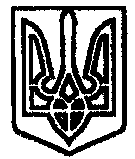 